En _______________________, a________________de _____________________de 200_______.Firma y sello:Universidad Tecnológica Nacional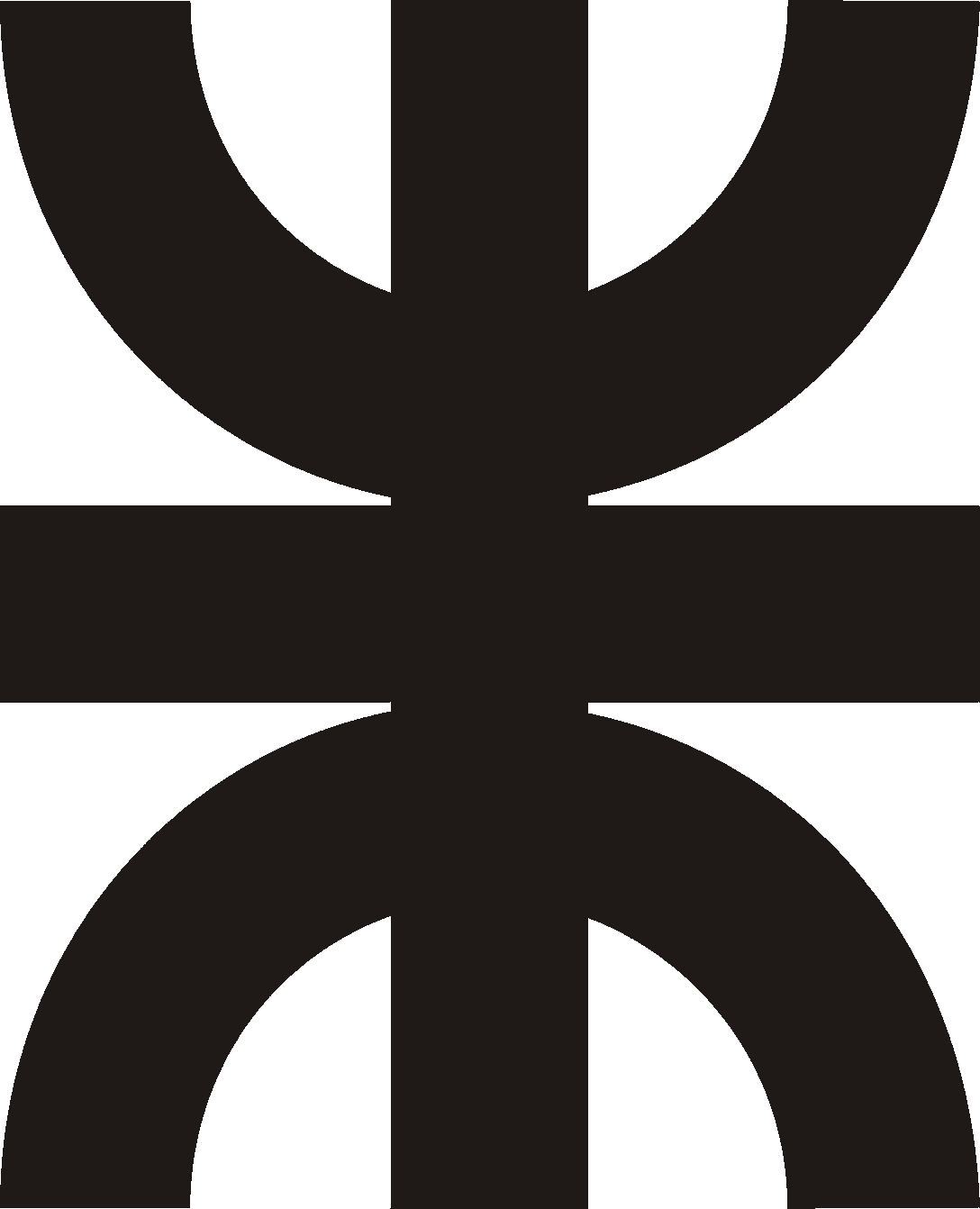 Facultad Regional CórdobaEVALUACIÓN DEL RENDIMIENTO DEL ALUMNO POR LA ENTIDADFecha:ALUMNO/AALUMNO/AALUMNO/AApellido:Nombre/s:Nombre/s:Carrera:DNI:                                                      Legajo Nº:DNI:                                                      Legajo Nº:ENTIDAD/INSTITUCIÓNENTIDAD/INSTITUCIÓNENTIDAD/INSTITUCIÓNEntidad/Institución:Entidad/Institución:E-mail:Tutor/a de la Entidad/institución:Tutor/a de la Entidad/institución:Teléfono/s:Valore  de 1 a 4 las prácticas realizadas por el estudiante.BajoMedioAltoMuy altoVALORACIÓN DE LA PRÁCTICA REALIZADA POR EL/A ALUMNO/AVALORACIÓN DE LA PRÁCTICA REALIZADA POR EL/A ALUMNO/AVALORACIÓN DE LA PRÁCTICA REALIZADA POR EL/A ALUMNO/AVALORACIÓN DE LA PRÁCTICA REALIZADA POR EL/A ALUMNO/AVALORACIÓN DE LA PRÁCTICA REALIZADA POR EL/A ALUMNO/AVALORACIÓN DE LA PRÁCTICA REALIZADA POR EL/A ALUMNO/APredisposición del estudiante durante el desarrollo del título de la Práctica Supervisada.1234Desempeño del estudiante con el personal de la Entidad (Personal jerárquico – Empleados – Obreros -)1234¿ Cree que el estudiante tiene los conocimientos adecuados para desarrollar el título de la PS elegida ?1234¿El estudiante está apto para integrarse a la actividad laboral de la Especialidad ?1234CERTIFICACIÓN DE HORASEl/La Sr./Sra._____________________________________________________, en su carácter de…………………………………, certifica que el número de horas de “Prácticas Supervisadas” que el estudiante ha realizado en la Entidad/institución es_____________________.SUGERENCIAS/OBSERVACIONES